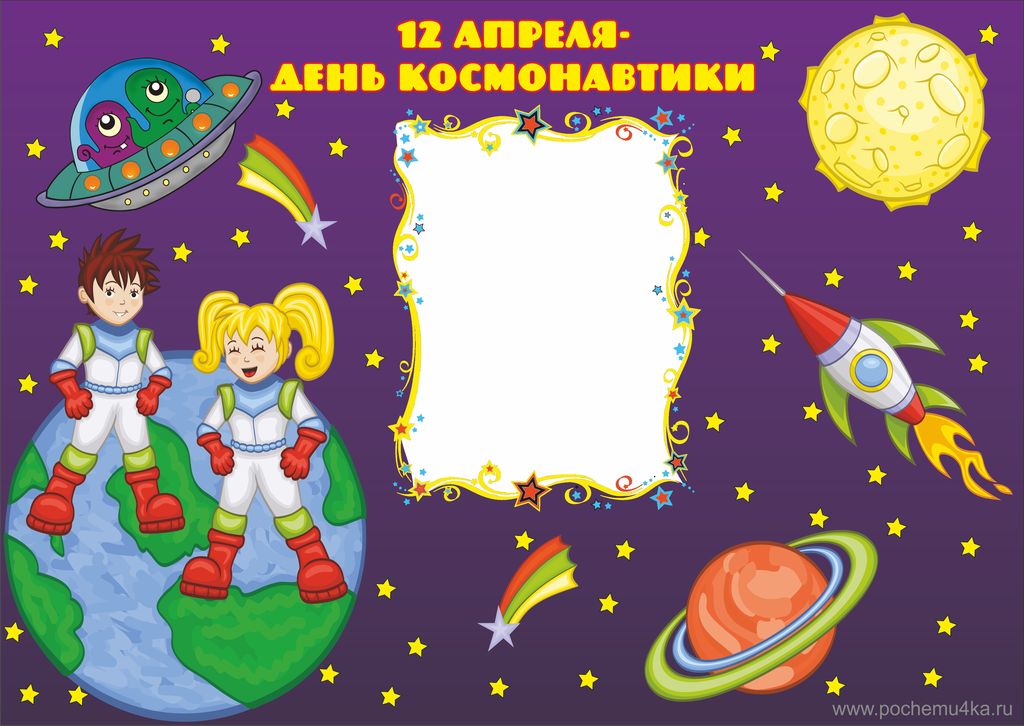 2021 год – юбилейный год для Российской космонавтики, исполняется 60 лет с момента полета первого человека в космос. Современные дошкольники задают много вопросов о космосе, звездах, космонавтах, так как данная тема, как все неведомое, непонятное, недоступное глазу, будоражит детскую фантазию.  Мини – музей «Удивительный и неизвестный космос» поможет детям научиться добывать информацию из различных источников, систематизировать полученные знания, применять их в различных видах детской деятельности.Цель: расширить представление детей о космосе, космонавтах, Солнечной системе, о освоении космоса.Задачи:  расширять представление детей о космосе и космическом пространстве, о празднике День космонавтики, о профессии космонавта. Рассказывать детям о Ю.А. Гагарине и других героях космоса.развивать познавательную и творческую активность, поддерживать и развивать интерес дошкольников к космосу, развивать связную речь, память, логическое мышление.воспитывать патриотические чувства, способствующие гражданскому воспитанию личности; прививать чувство гордости и уважения к российской космонавтике, гордость за свою Родину.В мини – музее «Удивительный и неизвестный космос» представлены экспозиции:«Тюмень - космическая», «Мир Космоса», «Экспериментариум», «Библиокосмос», «Космоигры».В мини – музее «Удивительный и неизвестный космос» отведены зоны:Фотогалерея «История космонавтики в лицах»,Интерактивная зона,Фотозона.Экспозиция «Тюмень – космическая» рассказывает:об улицах, переулках и городских парках города Тюмени с космическими именами, о памятнике, посвященного Солнечной системе,об аллее Космонавтов,об экспозиции «История авиации, космонавтики, моторо- и ракетостроения» в музее истории науки и техники Зауралья,  маленькие истории о Тюмени и Космосе.Экспозиция «Мир Космоса» представляет:детско-родительские поделки из бросового материала на космические темы: Солнечная система, космонавты, летательные аппараты, ракеты, инопланетяне, неизведанные планеты и многое другое.Экспозиция «Экспериментариум» предлагает провести опыты:Опыт № 1 «Солнце и Земля»,Опыт № 2 «День и ночь»,Опыт № 3 «Кто придумал лето?»,Опыт № 4 «Понятие об электрических зарядах»,Опыт № 5 «Затмение и корона»,Опыты и эксперименты в песочнице.Экспозиция «Библиокосмос» предлагает:Энциклопедии о космосе для детей,Художественная литература для прочтения,Интерактивные образовательные папки для педагогов «Интересные факты для детей «Космос», «Поэтапное рисование для детей «Космос», «Аппликация для детей «Космос», «Конструирование для детей «Космос», «Лепка для детей «Космос».Экспозиция «Космоигры» предлагает организовать игры:Теневое лото «Космос»,Настольная игра «Космическая ходилка»,Интерактивная игровая папка «Космос» расскажет, что такое космос, из чего состоит Солнечная система, почему Луна светится, что такое кометы и почему они не похожи на астероиды, как устроена ракета и что едят космонавты. А еще у ребенка появится уникальная возможность отправиться в настоящее космическое путешествие и стать кандидатом в космонавты. 	Фотогалерея «История космонавтики в лицах»: представлен фотоматериал о собаках Белке и Стрелке летавших в космос, о конструкторе Королеве, о летчиках-космонавтах Ю. Гагарине, В. Терешковой, А. Леонове и др.Интерактивная зона:Видео - экскурсия в космическое пространство;Видео – фильм, адаптированный для дошкольников «Гагарин»;Онлайн - путешествие на орбитальную станцию. Фотозона: представлена ракетой, масками космонавта, планетами Солнечной системы.Деятельность с детьми в мини-музее «Удивительный и неизвестный космос»*Экскурсии проводятся детьми подготовительной группы.Экспозиция: «Тюмень - космическая»7 доказательств того, что наш город тесно связан с Днём космонавтикиЮрия Гагарина ещё при жизни назвали Колумбом Вселенной, и именно благодаря ему в веренице праздничных дат появился День космонавтики. 12 апреля 1961 года советский космонавт на корабле «Восток-1» бесстрашно отправился с космодрома «Байконур» на земную орбиту. Фраза «Поехали!» стала известна на весь мир, как и сам Гагарин, ставший первым человеком в открытом космосе.И что бы там ни говорили скептики, Тюмень неразрывно связана с самым космическим днём в году. Пусть и не напрямую, но названия некоторых городских улиц и объектов легко убедят вас в этом. Улицы, переулки и городские парки с космическими именамиКогда речь заходит о космонавтах, первая фамилия, которая приходит на ум – конечно, Гагарин. В Тюмени в районе Мыса есть улица с таким названием, на которой уютно расположились 85 жилых домов. Рядом – 1-й, 2-й и 3-й переулки Гагарина, а также – парк имени Гагарина, который до 1961 года именовался Мысовской рощей.Кстати, знаменитый космонавт ещё при жизни, спустя пять дней после полёта в космос, получил от тюменцев звание почётного гражданина города, хотя в наших краях не бывал ни разу, даже проездом. Это увековечено в документе №201 за подписью представителей исполкома Тюменского городского Совета депутатов трудящихся. Дата. Подпись. Печать.В честь другого космонавта – Павла Беляева – также названа одна из тюменских улиц. И неспроста: 51 год назад он побывал с визитом в педагогическом и индустриальном институтах, заезжал в школу №8 и успел наведаться в аэропорт Плеханово.В посёлке Нефтяников есть улица, названная в честь лётчика-космонавта Владимира Комарова, в Тарманах можно обнаружить улицу Королёва, а в районе Дома печати расположилась знакомая каждому тюменцу улица Циолковского, которая до переименования в 1957 году называлась Громовской.Есть в городе и улица Космонавтов.Но самое эффектное название по праву носит улица Космическая, что в деревне Казарово в нескольких километрах от Тюмени. Здесь всего три дома – №№7, 9 и 11. Куда делись остальные и были ли они вообще – доподлинно неизвестно.Звезда по имени Солнце, или Космический штрих в центре ТюмениЕсть в нашем городе удивительный памятник, посвященный Солнечной системе. Как нетрудно догадаться, установлен он на площади Солнца, что обосновалась в районе пересечения улиц Первомайская и Ленина.Городская администрация распорядилась о создании этой площади 9 июня 2009 года, однако долгое время эта площадка значилась по документам как «безымянный элемент улично-дорожной сети». Скульптура, что в центре площади, представляет собой Солнечную систему в миниатюре. Само Солнце воплощено в виде сияющего золотого шара, венчающего постамент.Между прочим, это далеко не единственный объект в Тюмени, в названии которого нашло отражение имя самой горячей и самой большой звезды ближайшей к нам галактики. В третьем микрорайоне есть ТРЦ «Солнечный», а в заречной части города гордо красуются таблички с надписью «Солнечный проезд».Заядлые сноубордисты и лыжники Тюмени наверняка знают и об ещё одном «звездном» местечке: в районе Воронинских горок есть посёлок Метелёво. И одна из улиц там называется … правильно, Солнечная.Высокие материи земного искусства в космическом обличьеОткрытие в 1965 году по улице Республики кинотеатра «Космос» стало для жителей Тюмени настоящим событием. Повсеместно шли разговоры о том, что этот дом кино создан по европейскому образцу, что для простого советского гражданина того времени было почти тождественно предмету высокого искусства.Хотя, по современным меркам, кинотеатр был весьма скромным: всего один просторный зал наподобие театрального, один экран и никаких вам 3D-фильмов, и бесконечных прилавков с попкорном и напитками на любой вкус.Но в начале 2000-х годов здание «Космоса» было реконструировано, и от старого кинотеатра советской эпохи осталось лишь одно название. А новую жизнь в популярное некогда культурное пространство впустили тюменцы лишь в прошлом году, когда городские власти единогласно решили: «Космосу» – быть. Но не кинотеатру, а молодёжному театральному центру с тем же красивым названием. Сейчас юные таланты проводят здесь репетиции, создают новаторские постановки. Вот так дом кино стал домом театра.Аллея рябин и берёз, ты – просто космосШесть лет назад, в мае 2011 года, на улице Энергостроителей появилась аллея Космонавтов. Такой подарок к юбилею Тюмени в рамках Года космонавтики в России решили сделать МКУ «ЛесПаркХоз» вместе со школьным лесничеством средней школы №72.На школьной территории «поселились» 25 именных саженцев – 15 рябин и 10 берёз.Каждое из деревьев гордо носит имя одного из русских космонавтов: на аллее можно «встретить» Юрия Гагарина, Германа Титова, Владимира Комарова, Бориса Егорова, Алексея Леонова, обворожительную Валентину Терешкову и других звёздных покорителей неземных высот. Кстати, есть на аллее Космонавтов и одно особенное дерево – липа, которую собственноручно в 2011 году посадил здесь российский космонавт Александр Скворцов.По прошествии лет за «космическими» деревьями Тюмени всё также исправно ухаживают старшеклассники 72-й школы. По необходимости рябины и берёзы поливают, регулярно «подкармливают» удобрениями, а по весне «приглашают» сюда птиц, развешивая на ветках самодельные кормушки для пернатых.Несбывшаяся мечта тюменцев о роботах-официантах и еде в алюминиевых тюбикахВ 2013 году в Тюмени на улице Республики, 65 торжественно распахнул свои двери новый ТЦ с ягодным названием «Калинка». Однако, славу среди горожан это вполне обычное здание снискало именно благодаря пристройке в форме стеклянного шара, напоминающего неземной летательный аппарат.Долго гадать, что в нём будет, не пришлось: рекламные сообщения и сарафанное радио в миг растрезвонили, что это – площадка для ресторана «Калинка». Да, одинаковые название ТЦ и общепита никого не смущали, но заведение так и не сумело завоевать любовь и признание горожан, поэтому спустя год закрылось.Но пустовать такое эффектное местечко долго не могло, и с небывалой силой начали появляться слухи и домыслы о том, что же появится в стеклянном шаре с бесчисленным количеством граней и серебристыми опорами. Большинство тюменцев ждали появления ресторана в космическом стиле: еду из тюбиков будут разносить официанты, одетые в скафандры, а в центре шара и вовсе появится воздушный фонтан, где будут летать, как в невесомости, блюда из меню.Поговаривали также, что для создания антуража привезут даже кусочек знаменитого челябинского метеорита. Да и роботы бы органично вписались в космическую атмосферу нового уникального заведения Тюмени, но… Мечты тюменцев растаяли в воздухе, когда стало точно известно, что в шаре ресторан откроется, но вполне обычный. Без космической пыли и с едой на привычных тарелках. Но в закатные часы этот стеклянный шар по-прежнему навевает мысли о далёких галактиках. Чем, скажите, не космический символ Тюмени?Земные письма и посылки из Тюмени с космическим знаком отличияНастоящая «космическая» акция в центральном почтовом отделении Тюмени на улице Республики, 56 идёт полным ходом. Всем желающим украсить открытки и конверты художественным оттиском «День космонавтики» с изображением взмывающей ввысь ракеты советуем поторопиться: сделать это можно только до 18 апреля по указанному адресу.Данное изображение с номером тюменского почтового отделения было изготовлено по специальному заказу местного филиала Почты России ещё в 2015 году, но в канун празднования Дня космонавтики неизменно пользуется неземной популярностью среди филателистов и простых горожан, кто отправляет по почте письма и бандероли по стране и за рубеж.Маленькие истории о Тюмени и космосе, которые непросто отыскатьЕсть в нашем городе музей истории науки и техники Зауралья, среди экспозиций которого можно найти одну с интригующим названием «История авиации, космонавтики, моторо- и ракетостроения». Среди редких экспонатов здесь – телеграммы от космонавтов Берегового и Соловьёва, а также целая коллекция метеоритов, старейший из которых – из далёкого 1903 года.Приземлился осколок этого небесного тела, между прочим, в районе тюменского ипподрома, что и по сей день работает на улице Клары Цеткин, 59. Есть экспонаты с Дальнего Востока, из Северного Казахстана, да и из Челябинска тоже.Готовы увидеть эти сокровища своими глазами? Записывайте адрес: Володарского, 38 (один из корпусов ТИУ). Открыт музей по будням с 9:00 до 18:00, но лучше уточнять график работы заранее: 25-69-57. Вход – свободный.Круглогодичный доступ в самый настоящий планетарий предлагает тюменский центр развлечений «Третья планета». Сделан он в форме полусферы, внутри которой по всей поверхности транслируются захватывающие видеоистории о нашей планете, загадочном Марсе и других космических объектах. Для самых юных будущих космонавтов показывают мультики: чтобы не заскучали.Любители квестов в реальности могут попробовать покорить один из таких под названием «Гравитация. Портал в космосе». Это история о том, как учёные решили построить в космосе коллайдер с нулевой гравитацией. В помощь призвали силу и мощь искусственного интеллекта. Но что-то пошло не так… Традиционно у игроков есть 60 минут, чтобы квест пройти. Ориентир на карте – улица Ленина, 15.Также в Тюмени с 2014 года есть своя межгалактическая лавка комиксов Space Cow («Космическая корова»). Её создатели обещают: «Вжух – и ты в космосе!». Новые ощущения искать следует на улице Рижской в кофейне «Сальвадор».На улице Максима Горького, неподалёку от ТРЦ «Гудвин», уютно расположился концертный зал с громким и 100% космическим названием «Байконур», а в гимназии №12, что на улице 50 лет Октября, 41, система школьного самоуправления именуется «Галактикой».Даже купол цирка на Цветном бульваре своими очертаниями напоминает звёздочку, если смотреть на него с высоты полёта популярных сейчас квардрокоптеров. И это только несколько доказательств того, что Тюмень – космически прекрасный во всех отношениях город. Ведь так?Экспозиция: «Экспериментариум»Опыт № 1 «Солнце и Земля».Цель: объяснить детям соотношения размеров Солнца и ЗемлиОборудование: большой мяч и бусина.Размеры нашего любимого светила по сравнению с другими звёздами невелики, но по земным меркам огромны. Диаметр Солнца превышает 1 миллион километров. Согласитесь, даже нам, взрослым трудно представить и осмыслить такие размеры.   «Представьте себе, если нашу солнечную систему уменьшить так, чтобы Солнце стало размером с  этот мяч,  земля тогда бы вместе со всеми городами и странами, горами, реками и океанами, стала бы размером с эту  бусину.                                         Опыт № 2 «День и ночь».Цель: объяснить детям, почему бывает день и ночь.Оборудование: фонарик, глобус.Лучше всего сделать это на модели Солнечной системы! Для нее понадобятся всего-то две вещи — глобус и обычный фонарик. Включите в затемненной групповой комнате фонарик и направьте на глобус примерно на ваш город. Объясните детям: “Смотри; фонарик — это Солнце, оно светит на Землю. Там, где светло, уже наступил день. Вот, еще немножко повернем — теперь оно как раз светит на наш город. Там, куда лучи Солнца не доходят, — у нас ночь.  Спросите у детей, как они думают, что происходит там, где граница света и темноты размыта. Уверен, любой малыш догадается, что это утро либо вечер                           Опыт № 3 «Кто придумал лето?».Цель: объяснить детям, почему бывает зима и лето.Оборудование:  фонарик, глобус.Снова обратимся к нашей модели. Теперь будем двигать глобус вокруг “солнца” и наблюдать, что произойдет с освещением. Из-за того, что солнышко по-разному освещает поверхность Земли, происходит смена времен года. Если в Северном полушарии лето, то в Южном, наоборот, зима. Расскажите, что Земле необходим целый год для того, что бы облететь вокруг Солнца. Покажите детям  то место на глобусе, где вы живете. Можно даже наклеить туда маленького бумажного человечка или фотографию малыша. Подвигайте глобус и попробуйте вместе с детьми определить, какое время года будет в этой точке. И не забудьте обратить внимание юных астрономов, что через каждые пол оборота Земли вокруг Солнца меняются местами полярные день и ночь.                Опыт № 4 «Понятие об электрических зарядах». Цель: познакомить детей с тем, что все предметы имеют электрический заряд.Оборудование: воздушный шар, кусочек шерстяной ткани.Надуйте небольшой воздушный шар. Потрите шар о шерсть или мех, а еще лучше о свои волосы, и вы увидите, как шар начнет прилипать буквально ко всем предметам в комнате: к шкафу, к стенке, а самое главное - к ребенку.Это объясняется тем, что все предметы имеют определенный электрический заряд. В результате контакта между двумя различными материалами происходит разделение электрических разрядов.                                     Опыт № 5 «Затмение и корона».Цель: продемонстрировать, как Луна помогает наблюдать солнечную корону.Оборудование: настольная лампа, булавка, кусок не очень плотного картона.С помощью булавки проделайте в картоне дырку.Слегка расковыряйте отверстие, чтобы можно было смотреть сквозь него. Включите лампу. Закройте правый глаз. Картонку поднесите к левому глазу. Сквозь дырочку смотрите на включенную лампу.Глядя сквозь отверстие, можно прочитать надпись на лампочке.Картонка перекрывает большую часть света, идущего от лампы, и дает возможность рассмотреть надпись. Во время солнечного затмения Луна заслоняет яркий солнечный свет и дает возможность изучить менее яркую внешнюю оболочку — солнечную корону.Экспозиция: «Библиокосмос»Чтение художественной литературы:Цель: знакомить детей с литературой о космосе; воспитывать познавательную активность.1) «Как солнце и луна к друг другу в гости ходили» (Албанская сказка).2) «Первый в космосе» В. Бороздин. 3) «О чем рассказал телескоп» П. Клушанцев4) «Как мальчик стал космонавтом» Л. Обухова5) «Счастливого пути, космонавты» Е.П. ЛевитанСтихотворения для заучиванияЦель: учить детей запоминать короткие стихотворения, развивать память, воображение, интонационную выразительность речи, воспитывать интерес к литературе.«Юрий Гагарин»В космической ракетеС названием «Восток»Он первым на планетеПодняться к звездам смог.Поет об этом песниВесенняя капель:Навеки будут вместеГагарин и апрель.(Автор: В. Степанов)«Командир…»Раз, два, три, четыре, пять — Будем в космос мы играть. Много есть у нас ракет — Командира только нет. Чтобы нам его найти,Сосчитаем до пяти: Раз, два, три, четыре, пять — Будет нами управлять Тот, кто крепок и умён:Это, верно, будет он! (Автор: Самоний Н.) Разучивание считалки 
Считалки про космос — удобный приём не только для выбора водящего в игре, но и для запоминания порядка расположения планет. Таким образом, рифмовка даёт и форму работы, и наполняет её содержанием. То есть реализуются обучающие, развивающие и воспитательные задачи работы с детьми.«Астрономическая считалка» (А. Усачёв)На Луне жил звездочет,Он планетам вел подсчет.Меркурий — раз, Венера — два-с,Три — Земля, Четыре — Марс.Пять — Юпитер, Шесть — Сатурн,Семь — Уран, Восьмой — Нептун,Девять — дальше всех — Плутон.Кто не видит — выйди вон.Список литературы:https://infourok.ru/podborka-literatury-na-temu-kosmos-4262601.htmlСсылка на видеоролик: «Фрагмент экскурсии «Покорения космоса» в мини-музее «Удивительный и неизвестный космос»: https://youtu.be/lyB6EjW1LyE Мероприятия с детьмиВозрастная группаЗадачиОбразовательный эффектЭкскурсия: «Мир Космоса»Все возрастные группыСоздавать разнообразные конструкции из бросового материала. Проявлять интерес к теме космоса.Разнообразие «космических» поделок из бросового материала, проявление интереса к результатам труда других сверстников и их родителей.Экскурсии: «Покорение космоса»                    «Тюмень – космическая»Старшие, подготовительные группыЗнания о Ю.А. Гагарине и других героях космоса, о профессии космонавта. Знакомство с «космическими» достопримечательностями родного города.Проявление любознательности, умение содержательно и выразительно пересказывать о героях космоса, интересных фактах, о профессии космонавта, о «космических» достопримечательностях родного города.Видео – экскурсия в космическое пространствоСтаршие, подготовительные группыДать представления детям о Солнечной системе, о планетах.Применяют знания в художественно-творческой деятельности.Видео – фильм, адаптированный для дошкольников «Гагарин»Старшие, подготовительные группыРасширять знания о Ю.А. ГагаринеПроявления интереса, любознательности.Исследовательская деятельность в экспозиции «Экспериментариум»Старшие, подготовительные группыФормировать умение уделять внимание анализу эффективности источников информации.Делают простейшие выводы, излагают свои мысли понятно для окружающих.Беседы, рассматривание и чтение энциклопедий, художественной литературы в экспозиции «Библиокосмос»Средние, старшие, подготовительные группыРазвивать интерес к познавательной и художественной литературе о космосе.Задают вопросы, самостоятельно ищут ответы на них. Знают стихи, считалку о космосе. Разыгрывают сюжеты в игровой деятельности.Игровая деятельность: дидактические, сюжетно-ролевые игры в экспозиции «Космоигры»Все возрастные группыСовершенствовать и расширять игровые замыслы и умения детей.Дети проявляют инициативу, развертывают самостоятельно сюжетно-ролевые игры, развивают сюжет на основе знаний.